Мастер-класс с родителями по изготовлению вязаныхигрушек для театрализованной деятельности.Провела: воспитатель средней группы Юмаева Рушания Саитовна Цели: повышение педагогической компетенции родителей путем углубления их знаний по выбору игрового материала, способствующего полноценному развитию детей младшего дошкольного возраста.Оборудование: синтетические цветные нитки для вязки, спицы, крючки, швейные нитки различных цветов, синтепон, холофайбер, иголки, ножницы.Предварительная работа: просмотр видеоматериала поэтапного вязания игрушек.Ход мастер-класса: Воспитатель:  Уважаемые родители! Сегодня мы собрались с вами, чтобы поговорить о детских игрушках. Порой мы даже не задумываемся о значении и роли игрушек в жизни ребёнка. А ведь они являются не только развлечением, но и элементом приобщения детей к миру взрослых. Традиционная игрушка - мудрое средство народной педагогики, обучающее детей трудовым навыкам, передающее от старшего поколения младшему накопленный веками опыт. В настоящее время в магазинах изобилие игрушек, но как выбрать для ребенка ту, которая отвечает моральным и эстетическим требованиям? Для детей всех времен и поколений игрушки имеют особое значение, поскольку являются одними из первых «близких друзей».          Каждый из нас когда-то был маленьким и у всех нас были любимые игры и игрушки. И давайте сейчас вспомним,  во что мы играли в детстве, и какие игрушки предпочитали.Воспитатель: Представьте себе, уважаемые родители, что вы пришли в игрушечный магазин покупать подарок ребенку. Вы должны выбрать только одну игрушку и пояснить, почему отдали ей предпочтение. Назовите самое важное, на ваш взгляд, качество этой игрушки и напишите его на лепестках этой «ромашки» (педагоги выбирают игрушки и заполняют «ромашку»).Конечно, такой игрушки, которая бы совмещала в себе все важные качества одновременно, не существует. Поэтому дома необходимо иметь наборы игрушек разного вида и назначения. Их может быть несколько, и периодически, чтобы поддерживать интерес ребенка к игровой деятельности, наборы можно менять. А теперь давайте рассмотрим фотографии. Здесь игрушки, которые выбрали дети. Интересно сравнить с вашим выбором. Конечно, выбор ребенка не всегда совпадает с нашим. Значит, ребенок нашел в этой игрушке какие-то качества, притягательные для него сейчас. Хорошо, если вы сможете понять, что именно заинтересовало его в этой игрушке.                                       Согласно научным исследованиям, игрушки для детей раннего возраста следует выбирать исходя из четырех основных критериев:возраст ребенка,прочность и безопасность,соответствие реальному и достоверному миру вещей и явлений,многофункциональность.          А сейчас давайте все вместе отберем на этот поднос игрушки, которые не соответствуют перечисленным критериям. Все ли согласны с принятым решением? Если нет, то что бы вы добавили или, наоборот, убрали. Поясните, пожалуйста, почему вы отобрали именно эти игрушки(ответы родителей)Воспитатель: А сейчас мы приступим к творческой деятельности. Игрушка несет в себе заряд положительных эмоций, одновременно являясь средством социально-психологического развития ребенка и нравственного становления личности. Игрушки не только служат детям, но и воспитывают их вкус, влияют на настроение.  Вот почему очень важно, чтобы эти изделия были выполнены с большим вкусом и мастерством. Только представьте, как обрадуется ребенок, получив подарок, в который вы, уважаемые родители,  вложили частичку своей души!         Мы предлагаем, вам попробовать создать свою игрушку. Конечно, вряд ли она сохранится  много лет – трикотаж не камень или глина, он недолговечен, но, именно эта  игрушка, изготовленная собственными руками, будет особенно дорога вашим детям.          Родители приступили к выполнению работы,  мастер-класс проходил в веселой и непринужденной обстановке под веселые добрые детские песни.Рефлексия: Ответьте, пожалуйста, чем полезен был наш мастер-класс?          Сегодня мы пришли к выводу, что ассортимент игрушек довольно разнообразен. Но главное – приобрести ту игрушку, которая будет приносить радость и соответствовать всем вышеперечисленным критериям. И тогда наши дети будут с удовольствием играть с ними и развиваться. Спасибо вам за участие в жизни группы!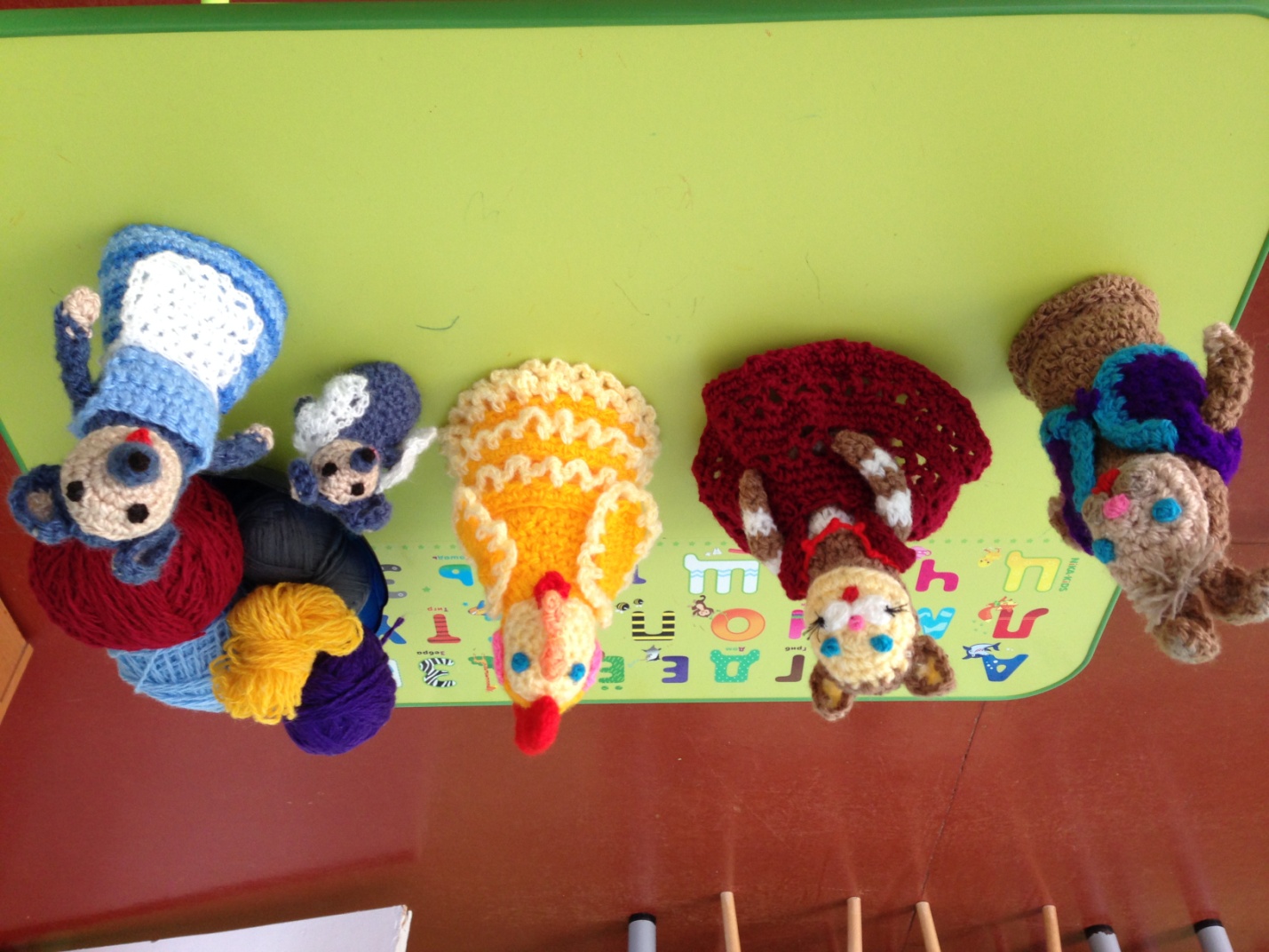 